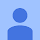 9:23 (před 13 minutami)Dobrý den,akceptujeme Vaši objednávku, celková cena činí 232,033.98 Kč bez DPH.S pozdravemxxxxxxxOrder Processing & Customer SupportROCHE s.r.o.Diagnostics Division
Na Valentince 3336/4
150 00 Praha 5 – Smíchov
CZECH REPUBLIC